บันทึกข้อความ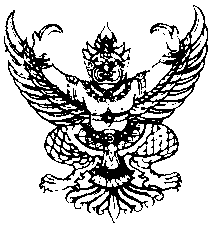 ส่วนราชการ วิทยาลัยนวัตกรรมและการจัดการ มหาวิทยาลัยราชภัฏสงขลา โทร. 1079ที่   	               	  		  	    วันที่  30 กันยายน 2564เรื่อง  	แผนพัฒนาตนเองเรียน		คณบดีวิทยาลัยนวัตกรรมและการจัดการส่วนที่ 1 ประวัติและแผนส่วนที่ 2 ผลงานในปัจจุบันส่วนที่ 3 การพัฒนาตนเองส่วนที่ 4 ทักษะที่ต้องการขอรับการสนับสนุนลงชื่อ..........(ลงลายเซ็นต์ดิจิตอล)..............  (…………..(ตำแหน่ง ชื่อ นามสกุล)………….)ลำดับที่ตารางที่ 1ชื่อ-นามสกุลชื่อ-นามสกุลชื่อ-นามสกุลชื่อ-นามสกุลชื่อ-นามสกุลชื่อ-นามสกุลชื่อ นามสกุลชื่อ นามสกุลชื่อ นามสกุลชื่อ นามสกุลชื่อ นามสกุลชื่อ นามสกุลชื่อ นามสกุลชื่อ นามสกุลชื่อ นามสกุลตำแหน่งปัจจุบันตำแหน่งปัจจุบัน อาจารย์  อาจารย์  อาจารย์  อาจารย์  อาจารย์  อาจารย์  อาจารย์  อาจารย์  อาจารย์  อาจารย์  อาจารย์  อาจารย์  อาจารย์  อาจารย์  อาจารย์  ผู้ช่วยศาสตราจารย์  ผู้ช่วยศาสตราจารย์  ผู้ช่วยศาสตราจารย์  ผู้ช่วยศาสตราจารย์  ผู้ช่วยศาสตราจารย์  ผู้ช่วยศาสตราจารย์  ผู้ช่วยศาสตราจารย์  ผู้ช่วยศาสตราจารย์  ผู้ช่วยศาสตราจารย์ เมื่อวันที่เมื่อวันที่30 สิงหาคม 256230 สิงหาคม 256230 สิงหาคม 256230 สิงหาคม 2562 รองศาสตราจารย์  รองศาสตราจารย์  รองศาสตราจารย์  รองศาสตราจารย์  รองศาสตราจารย์  รองศาสตราจารย์  รองศาสตราจารย์  รองศาสตราจารย์  รองศาสตราจารย์ เมื่อวันที่เมื่อวันที่ ศาสตราจารย์ ศาสตราจารย์ ศาสตราจารย์ ศาสตราจารย์ ศาสตราจารย์ ศาสตราจารย์ ศาสตราจารย์ ศาสตราจารย์ ศาสตราจารย์เมื่อวันที่เมื่อวันที่วันเดือนปีที่เริ่มปฏิบัติงานวันเดือนปีที่เริ่มปฏิบัติงาน1 สิงหาคม 25611 สิงหาคม 25611 สิงหาคม 25611 สิงหาคม 25611 สิงหาคม 25611 สิงหาคม 25611 สิงหาคม 25611 สิงหาคม 25611 สิงหาคม 2561วันเดือนปีที่บรรจุพนักงานมหาวิทยาลัยวันเดือนปีที่บรรจุพนักงานมหาวิทยาลัยวันเดือนปีที่บรรจุพนักงานมหาวิทยาลัยวันเดือนปีที่บรรจุพนักงานมหาวิทยาลัยวันเดือนปีที่บรรจุพนักงานมหาวิทยาลัย10 สิงหาคม 2564 จำนวนปีที่รับราชการจำนวนปีที่รับราชการ3 ปี 3 ปี 3 ปี 3 ปี 3 ปี 3 ปี 3 ปี 3 ปี 3 ปี ปีที่เกษียนอายุปีที่เกษียนอายุปีที่เกษียนอายุปีที่เกษียนอายุปีที่เกษียนอายุ2580ต่อสัญญาครั้งล่าสุดวันที่ต่อสัญญาครั้งล่าสุดวันที่11 สิงหาคม 256311 สิงหาคม 256311 สิงหาคม 256311 สิงหาคม 256311 สิงหาคม 256311 สิงหาคม 256311 สิงหาคม 256311 สิงหาคม 256311 สิงหาคม 2563ต่อสัญญาครั้งต่อไปวันที่ต่อสัญญาครั้งต่อไปวันที่ต่อสัญญาครั้งต่อไปวันที่ต่อสัญญาครั้งต่อไปวันที่ต่อสัญญาครั้งต่อไปวันที่10 สิงหาคม 2567วุฒิการศึกษาวุฒิการศึกษาปริญญาเอกปริญญาเอกปริญญาเอกอักษรย่อและสาขา เช่น ปร.ด. การจัดการอักษรย่อและสาขา เช่น ปร.ด. การจัดการอักษรย่อและสาขา เช่น ปร.ด. การจัดการอักษรย่อและสาขา เช่น ปร.ด. การจัดการอักษรย่อและสาขา เช่น ปร.ด. การจัดการอักษรย่อและสาขา เช่น ปร.ด. การจัดการอักษรย่อและสาขา เช่น ปร.ด. การจัดการอักษรย่อและสาขา เช่น ปร.ด. การจัดการอักษรย่อและสาขา เช่น ปร.ด. การจัดการอักษรย่อและสาขา เช่น ปร.ด. การจัดการอักษรย่อและสาขา เช่น ปร.ด. การจัดการอักษรย่อและสาขา เช่น ปร.ด. การจัดการปริญญาโทปริญญาโทปริญญาโทปริญญาตรีปริญญาตรีปริญญาตรีหลักสูตรที่ประจำในปัจจุบันหลักสูตรที่ประจำในปัจจุบันหลักสูตรที่ประจำในปัจจุบันหลักสูตรที่ประจำในปัจจุบันหลักสูตรที่ประจำในปัจจุบันการเพาะเลี้ยงสัตว์น้ำการเพาะเลี้ยงสัตว์น้ำการเพาะเลี้ยงสัตว์น้ำการเพาะเลี้ยงสัตว์น้ำการเพาะเลี้ยงสัตว์น้ำการเพาะเลี้ยงสัตว์น้ำการเพาะเลี้ยงสัตว์น้ำการเพาะเลี้ยงสัตว์น้ำการเพาะเลี้ยงสัตว์น้ำการเพาะเลี้ยงสัตว์น้ำการเพาะเลี้ยงสัตว์น้ำการเพาะเลี้ยงสัตว์น้ำปีปีปีปี2560-25642560-25642560-25642560-25642560-25642560-25642560-25642560-2564คณะคณะคณะคณะเทคโนโลยีการเกษตรเทคโนโลยีการเกษตรเทคโนโลยีการเกษตรเทคโนโลยีการเกษตรเทคโนโลยีการเกษตรเทคโนโลยีการเกษตรเทคโนโลยีการเกษตรเทคโนโลยีการเกษตรมีแผนจะยื่นขอ ผศ.มีแผนจะยื่นขอ ผศ.ปีที่จะยื่นเสนอขอปีที่จะยื่นเสนอขอปีที่จะยื่นเสนอขอปีที่จะยื่นเสนอขอปีที่จะยื่นเสนอขอปีที่จะยื่นเสนอขอปีที่จะยื่นเสนอขอปีที่จะยื่นเสนอขอปีที่จะยื่นเสนอขอปีที่จะยื่นเสนอขอปีที่จะยื่นเสนอขอปีที่จะยื่นเสนอขอปีที่จะยื่นเสนอขอปีที่จะยื่นเสนอขอปีที่จะยื่นเสนอขอมีแผนจะยื่นขอ ผศ.มีแผนจะยื่นขอ ผศ.256425652565256525662566256625662567มีแผนจะยื่นขอ ผศ.มีแผนจะยื่นขอ ผศ.มีแผนจะยื่นขอ รศ.มีแผนจะยื่นขอ รศ.ปีที่จะยื่นเสนอขอปีที่จะยื่นเสนอขอปีที่จะยื่นเสนอขอปีที่จะยื่นเสนอขอปีที่จะยื่นเสนอขอปีที่จะยื่นเสนอขอปีที่จะยื่นเสนอขอปีที่จะยื่นเสนอขอปีที่จะยื่นเสนอขอปีที่จะยื่นเสนอขอปีที่จะยื่นเสนอขอปีที่จะยื่นเสนอขอปีที่จะยื่นเสนอขอปีที่จะยื่นเสนอขอปีที่จะยื่นเสนอขอมีแผนจะยื่นขอ รศ.มีแผนจะยื่นขอ รศ.2564256425652565256525662566256625672568256925692570มีแผนจะยื่นขอ รศ.มีแผนจะยื่นขอ รศ.มีแผนจะยื่นขอ ศ.มีแผนจะยื่นขอ ศ. (ผู้ที่อยู่ในตำแหน่งรองศาสตราจารย์แล้วในปัจจุบัน โปรดระบุปีที่จะยื่น) (ผู้ที่อยู่ในตำแหน่งรองศาสตราจารย์แล้วในปัจจุบัน โปรดระบุปีที่จะยื่น) (ผู้ที่อยู่ในตำแหน่งรองศาสตราจารย์แล้วในปัจจุบัน โปรดระบุปีที่จะยื่น) (ผู้ที่อยู่ในตำแหน่งรองศาสตราจารย์แล้วในปัจจุบัน โปรดระบุปีที่จะยื่น) (ผู้ที่อยู่ในตำแหน่งรองศาสตราจารย์แล้วในปัจจุบัน โปรดระบุปีที่จะยื่น) (ผู้ที่อยู่ในตำแหน่งรองศาสตราจารย์แล้วในปัจจุบัน โปรดระบุปีที่จะยื่น) (ผู้ที่อยู่ในตำแหน่งรองศาสตราจารย์แล้วในปัจจุบัน โปรดระบุปีที่จะยื่น) (ผู้ที่อยู่ในตำแหน่งรองศาสตราจารย์แล้วในปัจจุบัน โปรดระบุปีที่จะยื่น) (ผู้ที่อยู่ในตำแหน่งรองศาสตราจารย์แล้วในปัจจุบัน โปรดระบุปีที่จะยื่น) (ผู้ที่อยู่ในตำแหน่งรองศาสตราจารย์แล้วในปัจจุบัน โปรดระบุปีที่จะยื่น) (ผู้ที่อยู่ในตำแหน่งรองศาสตราจารย์แล้วในปัจจุบัน โปรดระบุปีที่จะยื่น) (ผู้ที่อยู่ในตำแหน่งรองศาสตราจารย์แล้วในปัจจุบัน โปรดระบุปีที่จะยื่น) (ผู้ที่อยู่ในตำแหน่งรองศาสตราจารย์แล้วในปัจจุบัน โปรดระบุปีที่จะยื่น) (ผู้ที่อยู่ในตำแหน่งรองศาสตราจารย์แล้วในปัจจุบัน โปรดระบุปีที่จะยื่น) (ผู้ที่อยู่ในตำแหน่งรองศาสตราจารย์แล้วในปัจจุบัน โปรดระบุปีที่จะยื่น)ปัจจุบันมีผลงานเอกสารประกอบการสอน/คำสอน เอกสารประกอบการสอน เอกสารคำสอน  เอกสารประกอบการสอน เอกสารคำสอน  เอกสารประกอบการสอน เอกสารคำสอน  เอกสารประกอบการสอน เอกสารคำสอน รหัสวิชา ชื่อวิชารหัสวิชา ชื่อวิชาสถานะ อยู่ระหว่างการเขียน  อยู่ระหว่างการเขียน  อยู่ระหว่างการเขียน  อยู่ระหว่างการเขียน  อยู่ระหว่างการเขียน กำหนดเสร็จกำหนดเสร็จระบุวันเดือนปีระบุวันเดือนปีระบุวันเดือนปี อยู่ระหว่างการยื่นสอบสอนภายในวิทยาลัย อยู่ระหว่างการยื่นสอบสอนภายในวิทยาลัย อยู่ระหว่างการยื่นสอบสอนภายในวิทยาลัย อยู่ระหว่างการยื่นสอบสอนภายในวิทยาลัย อยู่ระหว่างการยื่นสอบสอนภายในวิทยาลัยยื่นเมื่อยื่นเมื่อระบุวันเดือนปีระบุวันเดือนปีระบุวันเดือนปี อยู่ระหว่างการสอบสอนตามกระบวนการของมหาวิทยาลัย อยู่ระหว่างการสอบสอนตามกระบวนการของมหาวิทยาลัย อยู่ระหว่างการสอบสอนตามกระบวนการของมหาวิทยาลัย อยู่ระหว่างการสอบสอนตามกระบวนการของมหาวิทยาลัย อยู่ระหว่างการสอบสอนตามกระบวนการของมหาวิทยาลัยยื่นเมื่อยื่นเมื่อระบุวันเดือนปีระบุวันเดือนปีระบุวันเดือนปีปัจจุบันมีผลงาน ตำรารหัสวิชา ชื่อวิชารหัสวิชา ชื่อวิชารหัสวิชา ชื่อวิชารหัสวิชา ชื่อวิชารหัสวิชา ชื่อวิชาตำรา/หนังสือสถานะ อยู่ระหว่างการเขียน  อยู่ระหว่างการเขียน  อยู่ระหว่างการเขียน  อยู่ระหว่างการเขียน  อยู่ระหว่างการเขียน กำหนดเสร็จกำหนดเสร็จ อยู่ระหว่างการพิจารณาของผู้ทรงคุณวุฒิภายในวิทยาลัย อยู่ระหว่างการพิจารณาของผู้ทรงคุณวุฒิภายในวิทยาลัย อยู่ระหว่างการพิจารณาของผู้ทรงคุณวุฒิภายในวิทยาลัย อยู่ระหว่างการพิจารณาของผู้ทรงคุณวุฒิภายในวิทยาลัย อยู่ระหว่างการพิจารณาของผู้ทรงคุณวุฒิภายในวิทยาลัยยื่นเมื่อยื่นเมื่อ อยู่ระหว่างการพิจารณาของผู้ทรงคุณวุฒิระดับมหาวิทยาลัย อยู่ระหว่างการพิจารณาของผู้ทรงคุณวุฒิระดับมหาวิทยาลัย อยู่ระหว่างการพิจารณาของผู้ทรงคุณวุฒิระดับมหาวิทยาลัย อยู่ระหว่างการพิจารณาของผู้ทรงคุณวุฒิระดับมหาวิทยาลัย อยู่ระหว่างการพิจารณาของผู้ทรงคุณวุฒิระดับมหาวิทยาลัยยื่นเมื่อยื่นเมื่อ หนังสือชื่อหนังสือชื่อหนังสือชื่อหนังสือชื่อหนังสือชื่อหนังสือสถานะ อยู่ระหว่างการเขียน  อยู่ระหว่างการเขียน  อยู่ระหว่างการเขียน  อยู่ระหว่างการเขียน  อยู่ระหว่างการเขียน กำหนดเสร็จกำหนดเสร็จ อยู่ระหว่างการพิจารณาของผู้ทรงคุณวุฒิภายในวิทยาลัย อยู่ระหว่างการพิจารณาของผู้ทรงคุณวุฒิภายในวิทยาลัย อยู่ระหว่างการพิจารณาของผู้ทรงคุณวุฒิภายในวิทยาลัย อยู่ระหว่างการพิจารณาของผู้ทรงคุณวุฒิภายในวิทยาลัย อยู่ระหว่างการพิจารณาของผู้ทรงคุณวุฒิภายในวิทยาลัยยื่นเมื่อยื่นเมื่อ อยู่ระหว่างการพิจารณาของผู้ทรงคุณวุฒิระดับมหาวิทยาลัย อยู่ระหว่างการพิจารณาของผู้ทรงคุณวุฒิระดับมหาวิทยาลัย อยู่ระหว่างการพิจารณาของผู้ทรงคุณวุฒิระดับมหาวิทยาลัย อยู่ระหว่างการพิจารณาของผู้ทรงคุณวุฒิระดับมหาวิทยาลัย อยู่ระหว่างการพิจารณาของผู้ทรงคุณวุฒิระดับมหาวิทยาลัยยื่นเมื่อยื่นเมื่อปัจจุบันมีผลงานวิจัยตีพิมพ์ชิ้นที่ 1ชื่อเรื่อง/โครงการ กรณีผลงานสมบูรณ์แล้วให้ระบุตามแบบการเขียนอ้างอิง APA styleชื่อเรื่อง/โครงการ กรณีผลงานสมบูรณ์แล้วให้ระบุตามแบบการเขียนอ้างอิง APA styleชื่อเรื่อง/โครงการ กรณีผลงานสมบูรณ์แล้วให้ระบุตามแบบการเขียนอ้างอิง APA styleชื่อเรื่อง/โครงการ กรณีผลงานสมบูรณ์แล้วให้ระบุตามแบบการเขียนอ้างอิง APA styleชื่อเรื่อง/โครงการ กรณีผลงานสมบูรณ์แล้วให้ระบุตามแบบการเขียนอ้างอิง APA styleสถานะ อยู่ระหว่างการทำวิจัย  อยู่ระหว่างการทำวิจัย  อยู่ระหว่างการทำวิจัย  อยู่ระหว่างการทำวิจัย กำหนดเสร็จกำหนดเสร็จกำหนดเสร็จแหล่งทุน/เลขที่สัญญาแหล่งทุน/เลขที่สัญญาแหล่งทุน/เลขที่สัญญา อยู่ระหว่างการเขียน อยู่ระหว่างการเขียน อยู่ระหว่างการเขียน อยู่ระหว่างการเขียนกำหนดเสร็จกำหนดเสร็จกำหนดเสร็จวารสาร/งานประชุมที่คาดว่าจะเสนอวารสาร/งานประชุมที่คาดว่าจะเสนอวารสาร/งานประชุมที่คาดว่าจะเสนอ อยู่ระหว่างการรอประชุมวิชาการหรือตีพิมพ์ อยู่ระหว่างการรอประชุมวิชาการหรือตีพิมพ์ อยู่ระหว่างการรอประชุมวิชาการหรือตีพิมพ์ อยู่ระหว่างการรอประชุมวิชาการหรือตีพิมพ์ยื่นเมื่อยื่นเมื่อยื่นเมื่อวารสาร/งานประชุมที่เสนอวารสาร/งานประชุมที่เสนอวารสาร/งานประชุมที่เสนอชิ้นที่ 2สถานะ อยู่ระหว่างการทำวิจัย  อยู่ระหว่างการทำวิจัย  อยู่ระหว่างการทำวิจัย  อยู่ระหว่างการทำวิจัย กำหนดเสร็จกำหนดเสร็จกำหนดเสร็จแหล่งทุน/เลขที่สัญญาแหล่งทุน/เลขที่สัญญาแหล่งทุน/เลขที่สัญญา อยู่ระหว่างการเขียน อยู่ระหว่างการเขียน อยู่ระหว่างการเขียน อยู่ระหว่างการเขียนกำหนดเสร็จกำหนดเสร็จกำหนดเสร็จวารสาร/งานประชุมที่คาดว่าจะเสนอวารสาร/งานประชุมที่คาดว่าจะเสนอวารสาร/งานประชุมที่คาดว่าจะเสนอ อยู่ระหว่างการรอประชุมวิชาการหรือตีพิมพ์ อยู่ระหว่างการรอประชุมวิชาการหรือตีพิมพ์ อยู่ระหว่างการรอประชุมวิชาการหรือตีพิมพ์ อยู่ระหว่างการรอประชุมวิชาการหรือตีพิมพ์ยื่นเมื่อยื่นเมื่อยื่นเมื่อวารสาร/งานประชุมที่เสนอวารสาร/งานประชุมที่เสนอวารสาร/งานประชุมที่เสนอชิ้นที่ 3สถานะ อยู่ระหว่างการทำวิจัย  อยู่ระหว่างการทำวิจัย  อยู่ระหว่างการทำวิจัย  อยู่ระหว่างการทำวิจัย กำหนดเสร็จกำหนดเสร็จกำหนดเสร็จแหล่งทุน/เลขที่สัญญาแหล่งทุน/เลขที่สัญญาแหล่งทุน/เลขที่สัญญา อยู่ระหว่างการเขียน อยู่ระหว่างการเขียน อยู่ระหว่างการเขียน อยู่ระหว่างการเขียนกำหนดเสร็จกำหนดเสร็จกำหนดเสร็จวารสาร/งานประชุมที่คาดว่าจะเสนอวารสาร/งานประชุมที่คาดว่าจะเสนอวารสาร/งานประชุมที่คาดว่าจะเสนอ อยู่ระหว่างการรอประชุมวิชาการหรือตีพิมพ์ อยู่ระหว่างการรอประชุมวิชาการหรือตีพิมพ์ อยู่ระหว่างการรอประชุมวิชาการหรือตีพิมพ์ อยู่ระหว่างการรอประชุมวิชาการหรือตีพิมพ์ยื่นเมื่อยื่นเมื่อยื่นเมื่อวารสาร/งานประชุมที่เสนอวารสาร/งานประชุมที่เสนอวารสาร/งานประชุมที่เสนอทักษะภาษาอังกฤษครั้งล่าสุดเมื่อ9 กรกฎาคม 2564โครงการที่เข้าร่วมSpeexx มหาวิทยาลัยราชภัฏสงขลาครั้งต่อไปเมื่อ15 เมษายน 2565โครงการที่เข้าร่วมสอบ CU-Tepทักษะดิจิตอลครั้งล่าสุดเมื่อ15 กรกฎาคม 2564โครงการที่เข้าร่วมมหาวิทยาลัยราชภัฏสงขลาครั้งต่อไปเมื่อ19 กันยายน 2565โครงการที่เข้าร่วมมหาวิทยาลัยทักษิณทักษะตามศาสตร์ครั้งล่าสุดเมื่อ12 พฤษภาคม 2564โครงการที่เข้าร่วมสอบใบรับรองผู้ควบคุม มหาวิทยาลัยเกษตรศาตร์ครั้งต่อไปเมื่อ20 มีนาคม 2565โครงการที่เข้าร่วมอบรมการจัดการความปลอดภัยปีทักษะที่ต้องการพัฒนาผลลัพธ์/ประโยชน์วิธีการ/การขอรับการสนับสนุน2564การเขียนบทความตีพิมพ์บทความอบรมภายในมหาวิทยาลัยการเขียนเอกสารประกอบการสอนเอกสารประกอบการสอนพี่เลี้ยงจัดสรรจากวิทยาลัย2565การเขียนเอกสารคำสอนเอกสารคำสอนศึกษาด้วยตนเองการวิเคราะห์สถิติในงานวิจัยทางสุขภาพการตีพิมพ์ผลงานอบรมภายนอกมหาวิทยาลัยการเขียนภาพด้วยโปรแกรม Drawการเขียนภาพในเอกสารคำสอนอบรมภายนอกมหาวิทยาลัยสอบใบรับรองผู้ควบคุมหนังสือรับรองวิชาชีพ/ความเชี่ยวชาญพิเศษสอบประเมินความรู้ภายนอกข้อเสนอแนะการบริหารจัดการด้านความต้องการขอรับการสนับสนุนอื่น ๆ ต่อวิทยาลัยข้อเสนอแนะการบริหารจัดการด้านความต้องการขอรับการสนับสนุนอื่น ๆ ต่อวิทยาลัยข้อเสนอแนะการบริหารจัดการด้านความต้องการขอรับการสนับสนุนอื่น ๆ ต่อวิทยาลัยข้อเสนอแนะการบริหารจัดการด้านความต้องการขอรับการสนับสนุนอื่น ๆ ต่อวิทยาลัยโปรดระบุโปรดระบุโปรดระบุโปรดระบุ